 ΑΙΤΗΣΗ ΓΙΑ ΣΥΜΜΕΤΟΧΗ ΣΤΟ SUMMER CAMP 2019     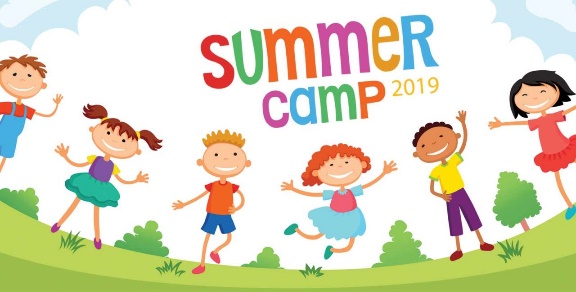 Προς τον ΣΥΝΔΕΣΜΟ ΕΛΛΗΝΩΝ ΔΙΑΧΡΟΝΙΚΩΝ ΑΘΛΗΤΩΝ ΣΤΙΒΟΥ ΠΕΡΑΜΑΤΟΣ (ΣΕΔΑΣ ΠΕΡΑΜΑΤΟΣ) 25ΗΣ ΜΑΡΤΙΟΥ 7, 18863 ΠΕΡΑΜΑ - ΑΤΤΙΚΗΣ   Ο/Η παρακάτω υπογεγραμμέν….. γονέας/κηδεμόνας, δηλώνω υπεύθυνα την ακρίβεια των παρακάτω στοιχείων και αποδέχομαι τη συμμετοχή του παιδιού μου στο πρόγραμμα του «SUMMER CAMP 2019» που διοργανώνει ο ΣΕΔΑΣ ΠΕΡΑΜΑΤΟΣ (αθλητικές και ψυχαγωγικές εκδηλώσεις, κ.λ.π.).ΣΤΟΙΧΕΙΑ ΥΓΕΙΑΣ ΠΑΙΔΙΟΥ:Ο/Η   ΑΙΤ…………    ΣΤΟΙΧΕΙΑ ΓΟΝΕΑ ή ΚΗΔΕΜΟΝΑ:     ΕΠΩΝΥΜΟ: ……………………………………………………………………………     ΟΝΟΜΑ: ……………………………………………………………………………….     ΠΑΤΡΩΝΥΜΟ: ..……………………………………………………………………..     ΔΙΕΥΘΥΝΣΗ ΚΑΤΟΙΚΙΑΣ:      ΠΟΛΗ: .……………………………………………..….Τ Κ:……………………….      ΟΔΟΣ/ΑΡΙΘΜΟΣ: ………………………………………………………………..    ΣΤΟΙΧΕΙΑ ΠΑΙΔΙΟΥ :      ΕΠΩΝΥΜΟ: ………………………………………………………………………….      ΟΝΟΜΑ: ……………………………………………………………………………..      ΕΤΟΣ ΓΕΝΝΗΣΗΣ: ..……………………………………………………………….     ΠΡΟΗΓΟΥΜΕΝΗ ΣΥΜΜΕΤΟΧΗ ΣΕ SUMMER CAMP;   (σημειώνεται απαραίτητα)ΝΑΙ ……..............          ΟΧΙ …………………ΤΗΛΕΦΩΝΑ  ΕΠΕΙΓΟΥΣΑΣ ΕΙΔΟΠΟΙΗΣΗΣ:     ΤΗΛ. ΥΠΗΡΕΣΙΑΣ: ……………………………………………………………………    ΤΗΛ. ΚΑΤΟΙΚΙΑΣ: ………………………………………………………………....   ΛΟΙΠΑ ΤΗΛΕΦΩΝΑ: ……………………………………………………….…….    EMAIL : ……………………………………………………………………….……….Α΄ ΕΒΔΟΜΑΔΑ: 18.06  - 21.06.2019Β΄ ΕΒΔΟΜΑΔΑ: 24.06 – 28.06.2019  ΣΥΜΠΛΗΡΩΣΤΕ ΜΕ (Χ) ΤΗΝ ΕΒΔΟΜΑΔΑ ΠΟΥ ΕΠΙΛΕΓΕΤΕ                            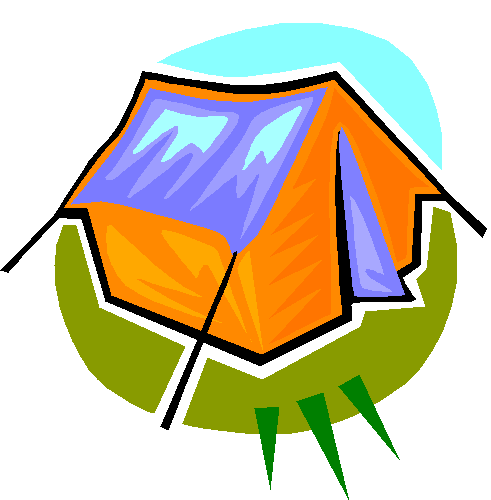     ΣΤΟΙΧΕΙΑ ΓΟΝΕΑ ή ΚΗΔΕΜΟΝΑ:     ΕΠΩΝΥΜΟ: ……………………………………………………………………………     ΟΝΟΜΑ: ……………………………………………………………………………….     ΠΑΤΡΩΝΥΜΟ: ..……………………………………………………………………..     ΔΙΕΥΘΥΝΣΗ ΚΑΤΟΙΚΙΑΣ:      ΠΟΛΗ: .……………………………………………..….Τ Κ:……………………….      ΟΔΟΣ/ΑΡΙΘΜΟΣ: ………………………………………………………………..    ΣΤΟΙΧΕΙΑ ΠΑΙΔΙΟΥ :      ΕΠΩΝΥΜΟ: ………………………………………………………………………….      ΟΝΟΜΑ: ……………………………………………………………………………..      ΕΤΟΣ ΓΕΝΝΗΣΗΣ: ..……………………………………………………………….     ΠΡΟΗΓΟΥΜΕΝΗ ΣΥΜΜΕΤΟΧΗ ΣΕ SUMMER CAMP;   (σημειώνεται απαραίτητα)ΝΑΙ ……..............          ΟΧΙ …………………ΤΗΛΕΦΩΝΑ  ΕΠΕΙΓΟΥΣΑΣ ΕΙΔΟΠΟΙΗΣΗΣ:     ΤΗΛ. ΥΠΗΡΕΣΙΑΣ: ……………………………………………………………………    ΤΗΛ. ΚΑΤΟΙΚΙΑΣ: ………………………………………………………………....   ΛΟΙΠΑ ΤΗΛΕΦΩΝΑ: ……………………………………………………….…….    EMAIL : ……………………………………………………………………….……….ΑΤΟΜΑ ΠΟΥ ΕΞΟΥΣΙΟΔΟΤΕΙΤΕ ΓΙΑ ΤΗΝ ΠΑΡΑΛΑΒΗ ΤΟΥ ΠΑΙΔΙΟΥ ΣΑΣ:1.- ΟΝΟΜΑΤΕΠΩΝΥΜΟ: …………………………………………...………     Α.Δ.Τ.: ………………………………………………….………………………………..2.- ΟΝΟΜΑΤΕΠΩΝΥΜΟ: …………………………………………...………     Α.Δ.Τ.: ………………………………………………….………………………………ΤΕΤΑΝΟΥ                 ΝΑΙ / ΟΧΙ               ΗΜ ……. /…… /………..ΜΑΝΤΟΥ                 ΝΑΙ / ΟΧΙ               ΗΜ ……. /…… /…………ΓΝΩΜΑΤΕΥΣΗ & ΠΑΡΑΤΗΡΗΣΕΙΣ ΠΑΙΔΙΑΤΡΟΥ:……………………………………………………………………………………………………………………………………………………………………………………ΜΠΟΡΕΙ ΝΑ ΣΥΜΜΕΤΑΣΧΕΙ ΣΤΟ SUMMER CAMP.ΥΠΟΓΡΑΦΗ  ………………………. ΗΜΕΡΟΜΗΝΙΑ: …./ .…/2019ΕΙΔΙΚΑ ΠΡΟΒΛΗΜΑΤΑΕΝΟΥΡΗΣΗ  ΝΑΙ     ΟΧΙΤΕΤΑΝΟΥ                 ΝΑΙ / ΟΧΙ               ΗΜ ……. /…… /………..ΜΑΝΤΟΥ                 ΝΑΙ / ΟΧΙ               ΗΜ ……. /…… /…………ΓΝΩΜΑΤΕΥΣΗ & ΠΑΡΑΤΗΡΗΣΕΙΣ ΠΑΙΔΙΑΤΡΟΥ:……………………………………………………………………………………………………………………………………………………………………………………ΜΠΟΡΕΙ ΝΑ ΣΥΜΜΕΤΑΣΧΕΙ ΣΤΟ SUMMER CAMP.ΥΠΟΓΡΑΦΗ  ………………………. ΗΜΕΡΟΜΗΝΙΑ: …./ .…/2019ΕΠΙΛΗΨΙΑ                             ΤΕΤΑΝΟΥ                 ΝΑΙ / ΟΧΙ               ΗΜ ……. /…… /………..ΜΑΝΤΟΥ                 ΝΑΙ / ΟΧΙ               ΗΜ ……. /…… /…………ΓΝΩΜΑΤΕΥΣΗ & ΠΑΡΑΤΗΡΗΣΕΙΣ ΠΑΙΔΙΑΤΡΟΥ:……………………………………………………………………………………………………………………………………………………………………………………ΜΠΟΡΕΙ ΝΑ ΣΥΜΜΕΤΑΣΧΕΙ ΣΤΟ SUMMER CAMP.ΥΠΟΓΡΑΦΗ  ………………………. ΗΜΕΡΟΜΗΝΙΑ: …./ .…/2019ΑΛΛΕΡΓΙΑ                                           ΤΕΤΑΝΟΥ                 ΝΑΙ / ΟΧΙ               ΗΜ ……. /…… /………..ΜΑΝΤΟΥ                 ΝΑΙ / ΟΧΙ               ΗΜ ……. /…… /…………ΓΝΩΜΑΤΕΥΣΗ & ΠΑΡΑΤΗΡΗΣΕΙΣ ΠΑΙΔΙΑΤΡΟΥ:……………………………………………………………………………………………………………………………………………………………………………………ΜΠΟΡΕΙ ΝΑ ΣΥΜΜΕΤΑΣΧΕΙ ΣΤΟ SUMMER CAMP.ΥΠΟΓΡΑΦΗ  ………………………. ΗΜΕΡΟΜΗΝΙΑ: …./ .…/2019ΕΛΛΕΙΨΗ ΕΝΖΥΜΟΥ G6PD              ΤΕΤΑΝΟΥ                 ΝΑΙ / ΟΧΙ               ΗΜ ……. /…… /………..ΜΑΝΤΟΥ                 ΝΑΙ / ΟΧΙ               ΗΜ ……. /…… /…………ΓΝΩΜΑΤΕΥΣΗ & ΠΑΡΑΤΗΡΗΣΕΙΣ ΠΑΙΔΙΑΤΡΟΥ:……………………………………………………………………………………………………………………………………………………………………………………ΜΠΟΡΕΙ ΝΑ ΣΥΜΜΕΤΑΣΧΕΙ ΣΤΟ SUMMER CAMP.ΥΠΟΓΡΑΦΗ  ………………………. ΗΜΕΡΟΜΗΝΙΑ: …./ .…/2019ΚΑΡΔΙΟΠΑΘΕΙA                              ΤΕΤΑΝΟΥ                 ΝΑΙ / ΟΧΙ               ΗΜ ……. /…… /………..ΜΑΝΤΟΥ                 ΝΑΙ / ΟΧΙ               ΗΜ ……. /…… /…………ΓΝΩΜΑΤΕΥΣΗ & ΠΑΡΑΤΗΡΗΣΕΙΣ ΠΑΙΔΙΑΤΡΟΥ:……………………………………………………………………………………………………………………………………………………………………………………ΜΠΟΡΕΙ ΝΑ ΣΥΜΜΕΤΑΣΧΕΙ ΣΤΟ SUMMER CAMP.ΥΠΟΓΡΑΦΗ  ………………………. ΗΜΕΡΟΜΗΝΙΑ: …./ .…/2019ΝΕΑΝΙΚΟΣ ΔΙΑΒΗΤΗΣ                                    ΤΕΤΑΝΟΥ                 ΝΑΙ / ΟΧΙ               ΗΜ ……. /…… /………..ΜΑΝΤΟΥ                 ΝΑΙ / ΟΧΙ               ΗΜ ……. /…… /…………ΓΝΩΜΑΤΕΥΣΗ & ΠΑΡΑΤΗΡΗΣΕΙΣ ΠΑΙΔΙΑΤΡΟΥ:……………………………………………………………………………………………………………………………………………………………………………………ΜΠΟΡΕΙ ΝΑ ΣΥΜΜΕΤΑΣΧΕΙ ΣΤΟ SUMMER CAMP.ΥΠΟΓΡΑΦΗ  ………………………. ΗΜΕΡΟΜΗΝΙΑ: …./ .…/2019ΛΟΙΠΑ ΠΡΟΒΛΗΜΑΤΑ 